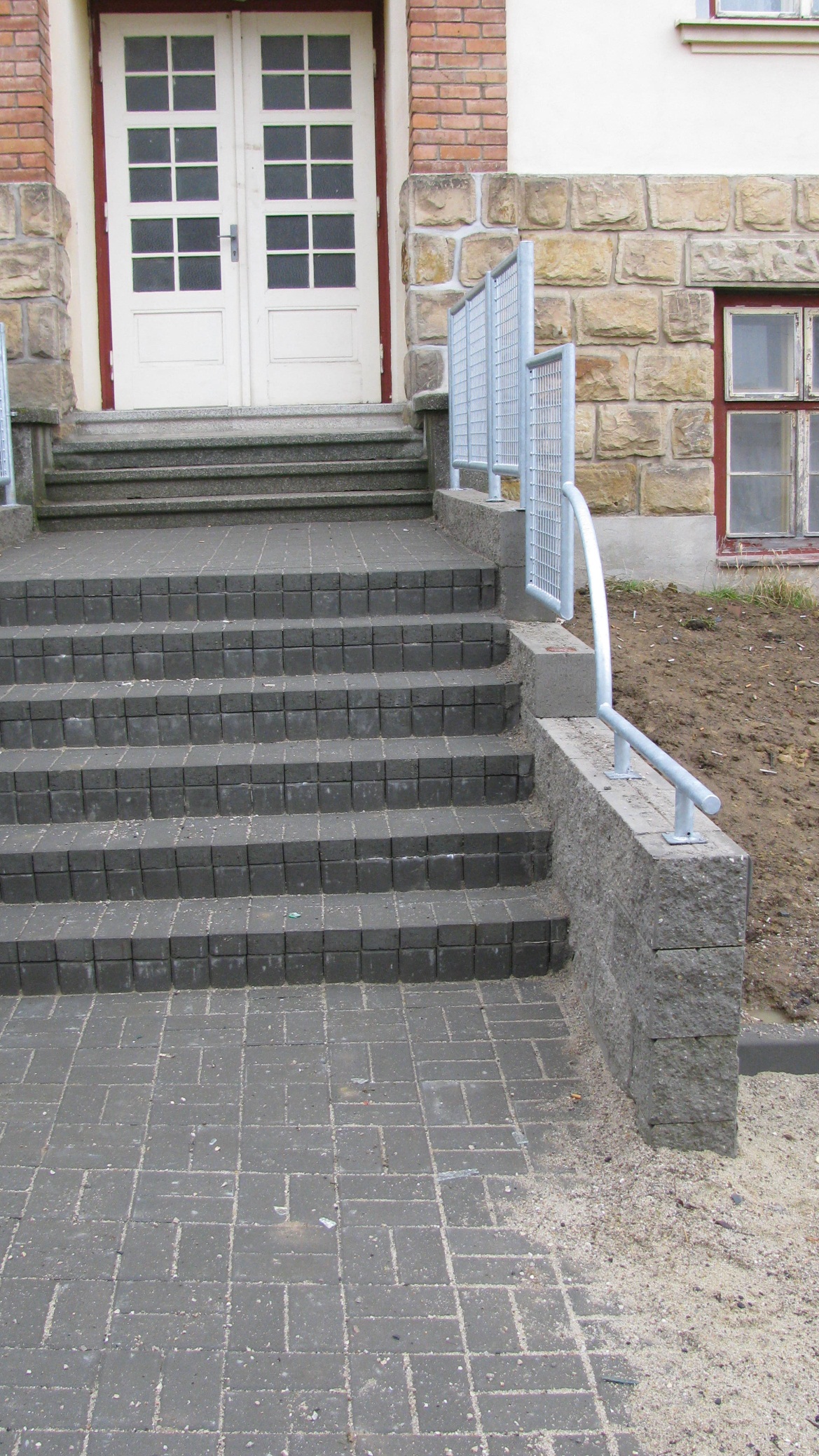 Základní informace o projektuCíl projektu:Předmětem projektu je revitalizace intravilánu místní části Slavičína - Divnic. Konkrétně se jedná o úpravu veřejného prostranství kolem budovy bývalé školy.PODSTATA PROBLÉMUVeřejné prostranství se nachází v centru městské části Slavičín – Divnice. Jedná se o předzahrádku u bývalé obecní školy, přilehlé chodníky s opěrnými zídkami a chodníkem na protější straně místní komunikace u zastávky MHD. Výstupy projektu:V rámci projektu Divnice – úprava veřejného prostranství bude provedeno několik výstupů. Výsledky projektu, které jsou realizovány způsobilými výdaji, jsou tyto:Zpevněných ploch ze zámkové dlažby	 66 m2Terénní a sadové úpravy 		110 m2Výsledky projektu, které jsou realizovány jako nezpůsobilé výdaje, jsou tyto:Dětské hřiště				35 m2Po ukončení realizace budou výstupy sloužit pro obyvatele místní části Slavičína – Divnic a rovněž návštěvníkům intravilánu místní části. Kritéria pro monitoringDle FicheDle Žádosti o dotaciFotodokumentace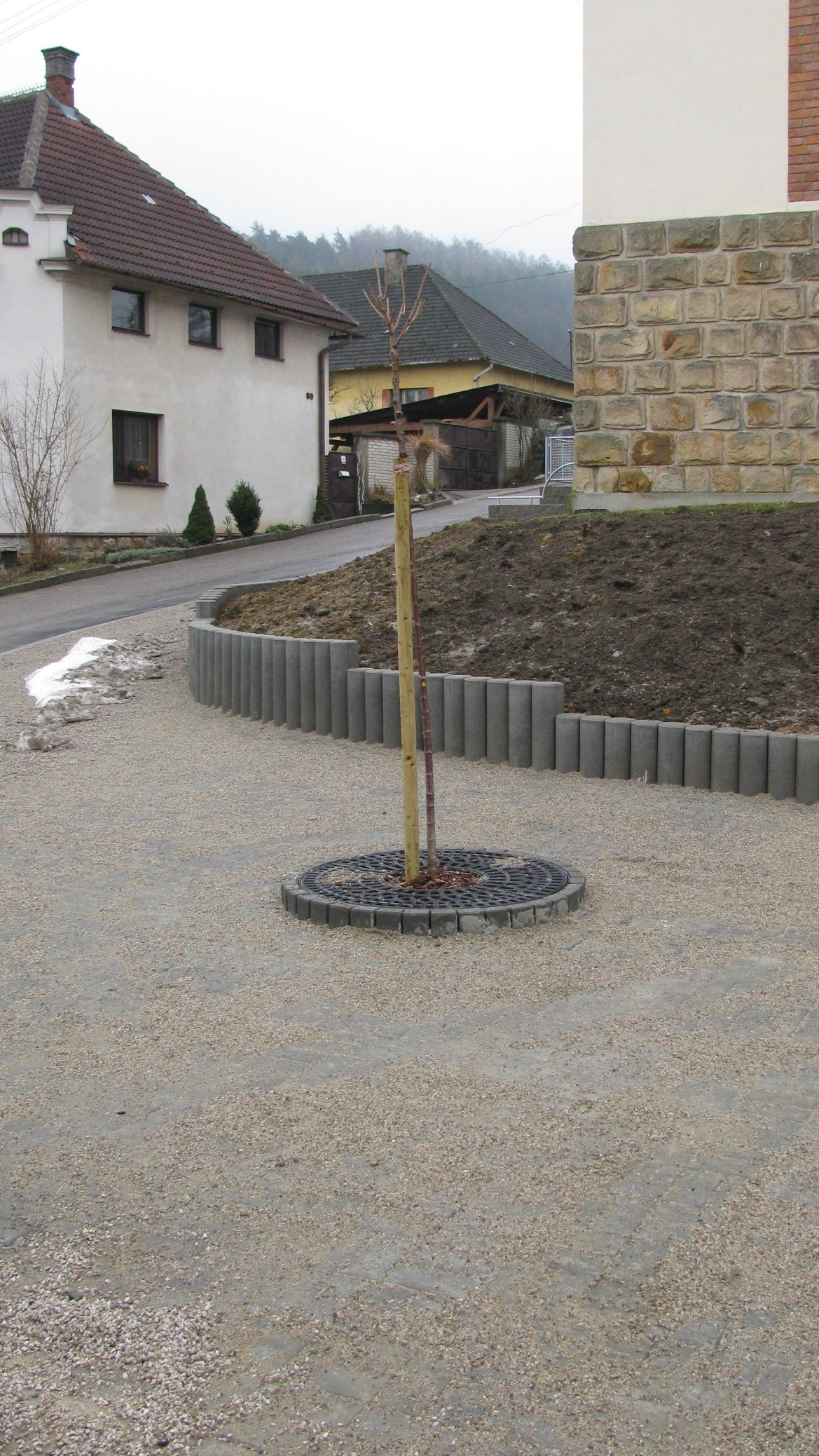 